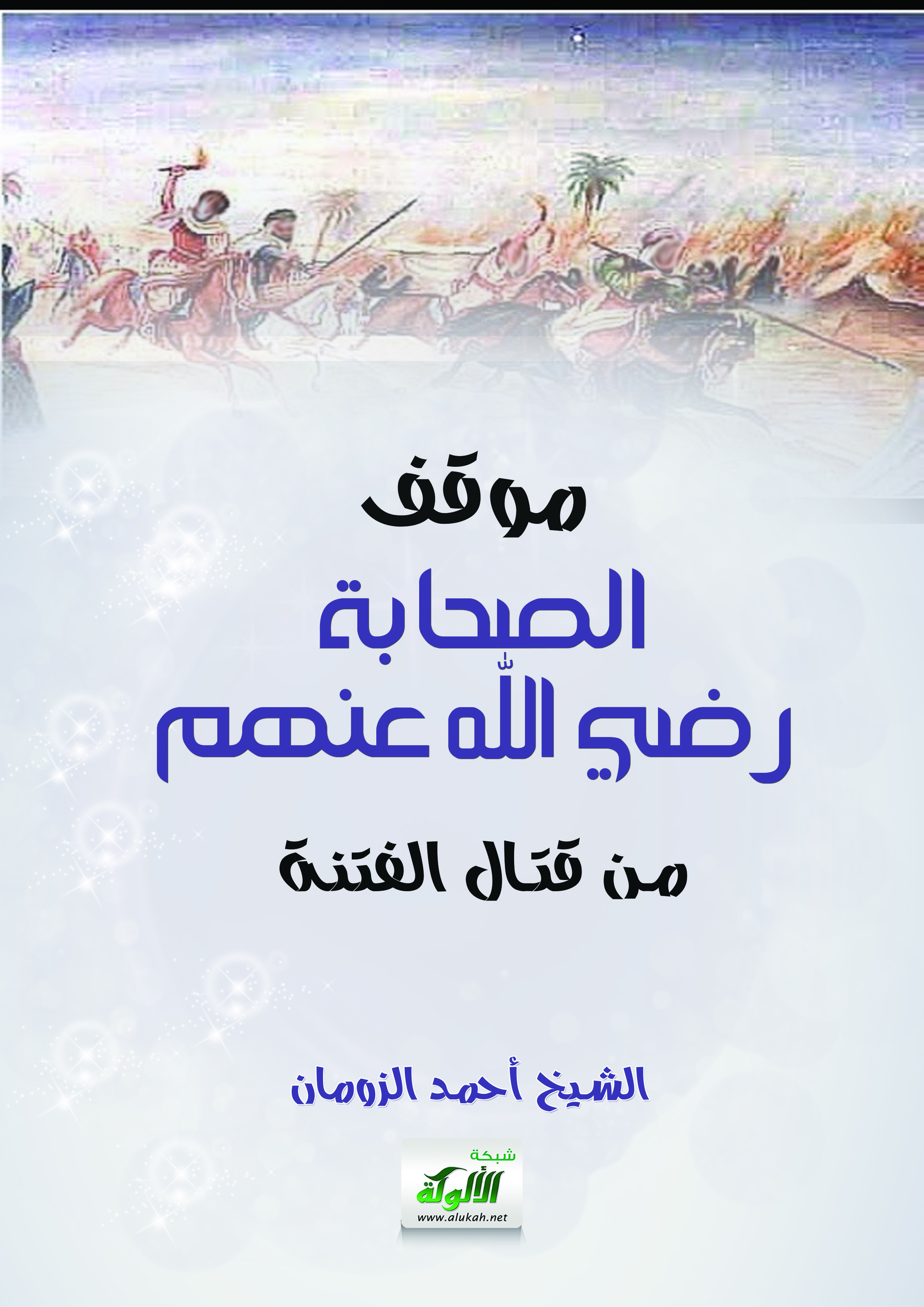 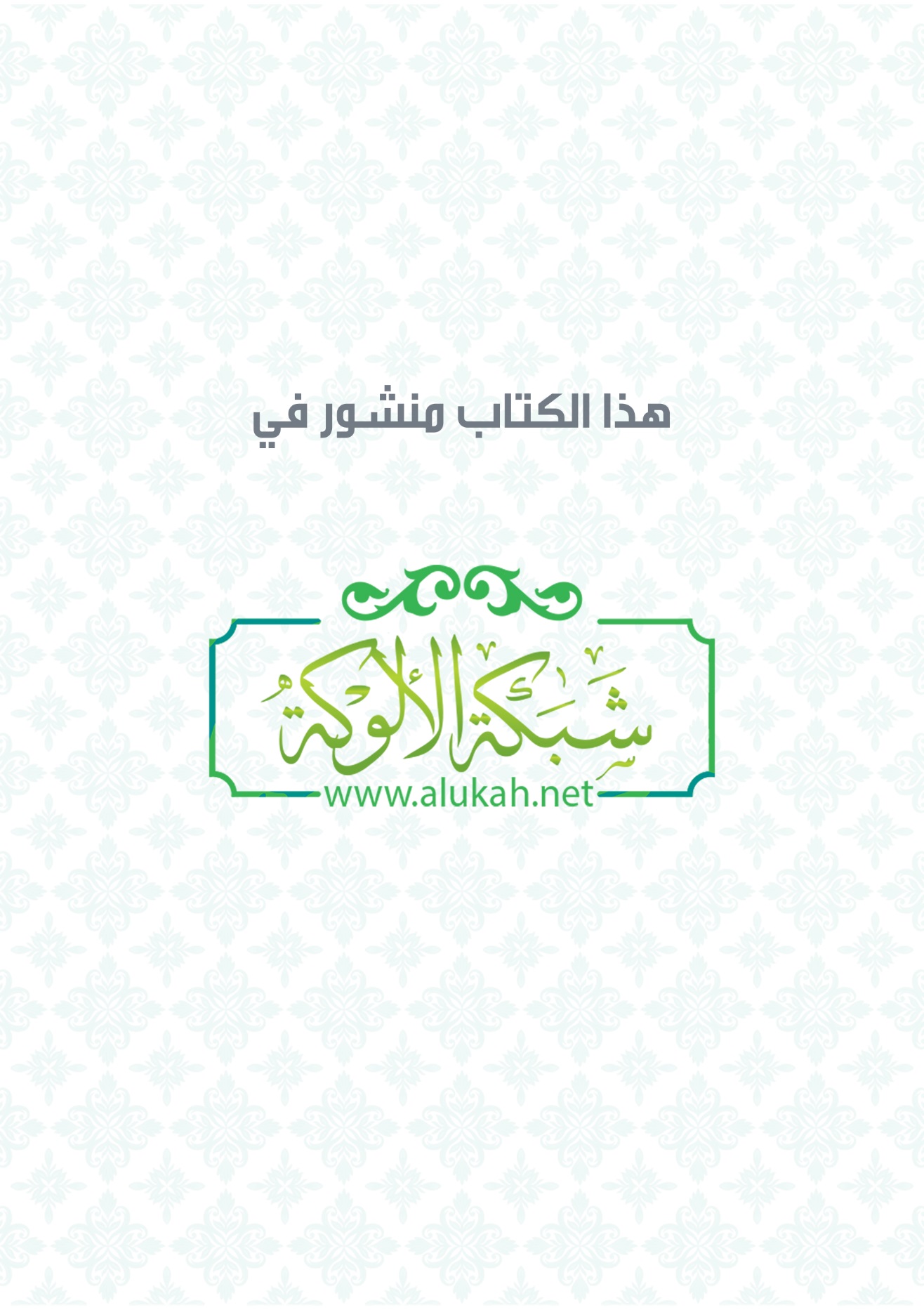 بسم الله الرحمن الرحيمموقف الصحابة رضي الله عنهم من قتال الفتنةتمهيدبعد مقتل الخليفة عثمان رضي الله عنه حصل اقتتال بين الصحابة رضي الله عنه في الجمل() ثم صفين () وكان الصحابة رضي الله عنهم ثلاث طوائف طائفة رأت أنَّ الحق مع علي رضي الله عنه وأنَّ مخالفيه بغاة فقاتلت معه وطائفة رأت أنَّ علياً رضي الله عنه باغياً فلم يؤدِ الواجب المفترض عليه بالاقتصاص من قتلة عثمان رضي الله عنه وطائفة ثالثة رأت أنَّ هذا قتال فتنة فامتنعت عن المشاركة في القتال.أولاً: مفهوم قتال الفتنة عند الصحابة رضي الله عنهمالناظر في أقوال الصحابة رضي الله عنهم ممن اعتزال القتال بعد مقتل عثمان رضي الله عنه يرى أنَّ قتال الفتنة عندهم هو:1: إذا لم يتبين الحق: عن نافع، عن ابن عمر رضي الله عنهما أنَّ رجلاً، جاءه فقال: يا أبا عبد الرحمن ألا تسمع ما ذكر الله في كتابه: {وإن طائفتان من المؤمنين اقتتلوا} [الحجرات: 9] إلى آخر الآية، فما يمنعك أن لا تقاتل كما ذكر الله في كتابه؟ فقال: " يا ابن أخي أغتر بهذه الآية ولا أقاتل، أحب إلي من أن أغتر بهذه الآية، التي يقول الله تعالى: {ومن يقتل مؤمنا متعمداً} [النساء: 93] إلى آخرها "، قال: فإن الله يقول: {وقاتلوهم حتى لا تكون فتنة} [الأنفال: 39]، قال ابن عمر رضي الله عنهما: «قد فعلنا على عهد رسول الله صلى الله عليه وسلم إذ كان الإسلام قليلاً، فكان الرجل يفتن في دينه إما يقتلونه وإما يوثقونه، حتى كثر الإسلام فلم تكن فتنة» ().وعن عبد الله بن عبيد بن عمير قال: قال ابن عمر رضي الله عنهما: «إنَّما كان مثلنا في هذه الفتنة كمثل قوم كانوا يسيرون على جادة يعرفونها فبينا هم كذلك إذ غشيتهم سحابة وظلمة فأخذ بعضنا يميناَ وبعضنا شمالاً فأخطأنا الطريق وأقمنا حيث أدركنا ذلك حتى تجلى عنا ذلك حتى أبصرنا الطريق الأول فعرفناه فأخذنا فيه إنَّما هؤلاء فتيان يتقاتلون على هذا السلطان وعلى هذه الدنيا والله ما أبالي ألا يكون لي ما يقتل فيه بعضهم بعضاً بنعلي» (). وعن ميمون بن مهران، قال: سمعت عبد الله بن عمر رضي الله عنهما يقول: «كففت يدي فلم أقدم، والمقاتل على الحق أفضل » ().قال الطبري: إن أشكل الأمر فهي الحالة التي ورد النهي عن القتال فيها ().وقال ابن بطال: تخلف محمد بن مسلمة، وسعد بن أبى وقاص، وأسامة بن زيد، وعبد الله بن عمر، وحذيفة وجماعة رضي الله عنهم عن تلك المشاهد؛ لأنَّه لم يتبين لهم ما قام فيه المقتتلون ().وقال النووي: قال معظم الصحابة رضي الله عنهم والتابعين وعامة علماء الإسلام يجب نصر المحق في الفتن والقيام معه بمقاتلة الباغين كما قال تعالى: {فَقَاتِلُوا الَّتِي تَبْغِي} الآية وهذا هو الصحيح وتتأول الأحاديث على من لم يظهر له المحق أو على طائفتين ظالمتين لا تأويل لواحدة منهما ولو كان كما قال الأولون لظهر الفساد واستطال أهل البغي والمبطلون والله أعلم ().وقال الحافظ ابن حجر: جمهور الصحابة رضي الله عنهم والتابعين إلى وجوب نصر الحق وقتال الباغين وحمل هؤلاء الأحاديث الواردة في ذلك [النهي عن القتال في الفتنة] على من... قصر نظره عن معرفة صاحب الحق ().وروي عن سعد بن أبي وقاص رضي الله عنه ـــ ويأتي ـــ قوله: «لا أقاتل حتى تأتوني بسيف له عينان، ولسان وشفتان، يعرف الكافر من المؤمن، قد جاهدت وأنا أعرف الجهاد، ولا أبخع بنفسي إن كان رجل خيراً مني». قال القاضي عياض: فتنة من يشكل فيها المحق من المبطل، فواجب عل كل من لم يتبين له المحق من المبطل منهما الانعزال حتى يتضح الحق،... ولهذا تأولوا على من تخلف من جملة الصحابة فى حروب علي رضي الله عنهم، ويصح هذا التأويل قوله: « إن جئتنى بسيف له عينان » ().2: القتال على السلطة: عن سعيد بن جبير، قال: قيل: لابن عمر رضي الله عنهما يا أبا عبد الرحمن، حدثنا عن القتال في الفتنة، والله يقول: {وقاتلوهم حتى لا تكون فتنة} فقال: هل تدري ما الفتنة، ثكلتك أمك؟ «إنَّما كان محمد صلى الله عليه وسلم يقاتل المشركين وكان الدخول في دينهم فتنة، وليس كقتالكم على الملك» (). وتقدم ـــ قريباً ـــ قول ابن عمر رضي الله عنهما: « إنَّما هؤلاء فتيان يتقاتلون على هذا السلطان وعلى هذه الدنيا »ويأتي قول أبي برزة الأسلمي رضي الله عنه: « ذاك الذي بالشأم [مروان بن الحكم]، والله إن يقاتل إلا على الدنيا، وإنَّ هؤلاء الذين بين أظهركم [القراء بالبصرة]، والله إن يقاتلون إلا على الدنيا، وإنَّ ذاك الذي بمكة [ابن الزبير رضي الله عنهما] والله إن يقاتل إلا على الدنيا»قال ابن حزم: من قام لعرض دنيا فقط، كما فعل يزيد بن معاوية، ومروان بن الحكم، وعبد الملك بن مروان في القيام على ابن الزبير رضي الله عنهما، وكما فعل مروان بن محمد في القيام على يزيد بن الوليد، وكمن قام أيضاً عن مروان، فهؤلاء لا يعذرون، لأنَّهم لا تأويل لهم أصلاً، وهو بغي مجرد وأما من دعا إلى أمر بمعروف، أو نهي عن منكر، وإظهار القرآن، والسنن، والحكم بالعدل: فليس باغياً، بل الباغي من خالفه ().وقال: الجورة من غير قريش فلا يحل أن يقاتل مع أحد منهم؛ لأنَّهم كلهم أهل منكر، إلا أن يكون أحدهم أقل جوراً فيقاتل معه من هو أجور منه ().وقال الإمام مالك: إذا خرج على الإمام العدل خارج وجب الدفع عنه، مثل عمر بن عبد العزيز، فأما غيره فدعه ينتقم الله من ظالم بمثله ثم ينتقم من كليهما ().وقال شيخ الإسلام ابن تيمية: قتال الفتنة المنهي عنه والذي تركه خير من فعله كما يقع بين الملوك والخلفاء وغيرهم وأتباعهم ().وقال الحافظ ابن حجر: حمل هؤلاء الوعيد المذكور في الحديث [إذا توجه المسلمان بسيفيهما] على من قاتل بغير تأويل سائغ بل بمجرد طلب الملك ().وأخبر النبي صلى الله عليه وسلم عن تنازل الحسن رضي الله عنه عن الملك لمعاوية رضي الله عنهما مادحاً له فعن أبي بكرة رضي الله عنه قال، سمعت النبي صلى الله عليه وسلم، على المنبر والحسن رضي الله عنه إلى جنبه، ينظر إلى الناس مرة وإليه مرة، ويقول: ««ابْنِي هَذَا سَيِّدٌ، وَلَعَلَّ اللَّهَ أَنْ يُصْلِحَ بِهِ بَيْنَ فِئَتَيْنِ مِنَ المُسْلِمِينَ» ().قال الحافظ ابن حجر: استدل به على تصويب رأي من قعد عن القتال مع معاوية وعلي رضي الله عنهما وإن كان علي رضي الله عنه أحق بالخلافة وأقرب إلى الحق ().3: مشاركة من لا يرى مشروعية القتال: يأتي قول أسامة بن زيد لعلي رضي الله عنهم «لو كنت في شدق الأسد لأحببت أن أكون معك فيه، ولكن هذا أمر لم أره» ويأتي نهيُ أبي بكرة رضي الله عنه الأحنفَ بن قيس، القتال مع علي رضي الله عنه مستدلاً بحديث « إذا توجه المسلمان بسيفيهما... »قال شيخ الإسلام ابن تيمية ـــ حينما ذكر من اعتزل الفتنة من الصحابة رضي الله عنهم ـــ هذا يدل على أنَّه ليس هناك قتال واجب ولا مستحب ().وعن نافع، عن ابن عمر رضي الله عنهما، أتاه رجلان في فتنة ابن الزبير رضي الله عنهما فقالا: إنَّ الناس صنعوا وأنت ابن عمر، وصاحب النبي صلى الله عليه وسلم، فما يمنعك أن تخرج؟ فقال «يمنعني أن الله حرم دم أخي» فقالا: ألم يقل الله: {وقاتلوهم حتى لا تكون فتنة}، فقال: «قاتلنا حتى لم تكن فتنة، وكان الدين لله، وأنتم تريدون أن تقاتلوا حتى تكون فتنة، ويكون الدين لغير الله»().ويأتي قول سعد رضي الله عنه: « قد قاتلنا حتى لا تكون فتنة، وأنت وأصحابك تريدون أن تقاتلوا حتى تكون فتنة » فيفتن البعض في دينهم ويفعلون ما لا يعتقدونه مكرهين فإذا كان القتال لا يحقق المصلحة الشرعية فيتضرر الناس في دينهم ودنياهم فهو قتال فتنة4: القتال لأجل المال: وهو ما يعرف في زماننا باسم الجنود المرتزقة فعن عقبة بن نافع، قال: سألت ابن عمر رضي الله عنهما مع من أقاتل ؟، فقال: «مع الذين يقاتلون لله، ولا تقاتل مع الذين يقاتلون لهذا الدينار والدرهم »().ثانياً: المعتزلون للقتال من الصحابة رضي الله عنهم 1: عبد الله بن عمر رضي الله عنهما. 2: سعد بن أبي وقاص رضي الله عنه. 3: أسامة بن زيد رضي الله عنهما. 4: عبد الله بن مسعود رضي الله عنه. 5: حذيفة بن اليمان رضي الله عنهما.6: أبو موسى الأشعري رضي الله عنه.7: أبو مسعود البدري رضي الله عنه. 8: عمران بن حصين رضي الله عنه. 9: أبو برزة نضلة بن عبيد الأسلمي رضي الله عنه.10: سلمة بن الأكوع رضي الله عنه. 11: أبو بكرة نفيع بن الحارث رضي الله عنه.12: محمد بن مسلمة. 13: أبو هريرة رضي الله عنه. 14: روي عن أهبان الغفاري رضي الله عنه. 15: ونسب لعبد الله بن مغفل رضي الله عنه. 16: الأسود بن سريع رضي الله عنه.1: عبد الله بن عمر رضي الله عنهما: اعتزل ابن عمر رضي الله عنهما القتال ثم ندم بعد ذلك وندمه نقل عنه في حال صحته وفي مرض موته:أولا: ندمه حال صحته: عن حمزة بن عبد الله بن عمر أنَّه بينما هو جالس مع عبد الله بن عمر رضي الله عنهما إذ جاءه رجل من أهل العراق فقال: يا أبا عبد الرحمن إنَّى والله لقد حرصت أن أتسمت بسمتك وأقتدى بك فى أمر فرقة الناس وأعتزل الشر ما استطعت وإنَّى أقرأ آية من كتاب الله محكمة قد أخذت بقلبى فأخبرنى عنها أرأيت قول الله تبارك وتعالى: {وَإِنْ طَائِفَتَانِ مِنَ الْمُؤْمِنِينَ اقْتَتَلُوا فَأَصْلِحُوا بَيْنَهُمَا فَإِنْ بَغَتْ إِحْدَاهُمَا عَلَى الْأُخْرَى فَقَاتِلُوا الَّتِي تَبْغِي حَتَّى تَفِيءَ إِلَى أَمْرِ اللَّهِ فَإِنْ فَاءَتْ فَأَصْلِحُوا بَيْنَهُمَا بِالْعَدْلِ وَأَقْسِطُوا إِنَّ اللَّهَ يُحِبُّ الْمُقْسِطِينَ} [الحجرات: 9] أخبرنى عن هذه الآية فقال عبد الله رضي الله عنه: «وما لك ولذاك؟ انصرف عنى فانطلق حتى توارى عنا سواده قال: أقبل علينا عبد الله بن عمر رضي الله عنهما فقال: ما وجدت فى نفسى من شيء من أمر هذه الأمة ما وجدت فى نفسى أنَّى لم أقاتل هذه الفئة الباغية كما أمرنى الله عز وجل »().ثانياً: في مرض موته: عن سعيد بن جبير قال: لما أصاب ابن عمر رضي الله عنهما الخبْل () الذي أصابه بمكة فرمي حتى أصاب الأرض فخاف أن يمنعه الألم فقال: يا ابن أم الدهماء [يعني سعيد بن جبير] اقضِ بي المناسك. فلما اشتد وجعه بلغ الحجاج فأتاه يعوده فجعل يقول: لو أعلم من أصابك لفعلت وفعلت. فلما أكثر عليه قال: « أنت أصبتني. حملت السلاح في يوم لا يحمل فيه السلاح». فلما خرج الحجاج قال ابن عمر رضي الله عنهما: «ما آسى من الدنيا إلا على ثلاث: ظمء الهواجر ومكابدة الليل وألا أكون قاتلت هذه الفئة الباغية التي حلت بنا » ().من هي الفئة الباغية التي تمنى ابن عمر رضي الله عنهما قتالها ؟:لم تبينها رواية ابنه حمزة إلا في رواية البيهقي فذكر أنَّه ابن الزبير رضي الله عنهما وهي رواية شاذة وفي رواية أبي بكر بن أبي الجهم تمنى القتال مع علي رضي الله عنه وإسنادها ضعيف.وفي رواية سعيد بن جبير هذه الفئة الباغية التي حلت بنا وإسنادها صحيح. والظاهر أنَّه يقصد بني أمية لما ظهر جور الحجاج وصرح في مرسل حبيب بن أبي ثابت تمنى لو قاتل مع علي رضي الله عنه وإسناده صحيح.قال ابن عبد البر: صح عن عبد الله بن عمر رضى الله عنهما من وجوه أنَّه قال: «ما آسى على شيء كما آسى أني لم أقاتل الفئة الباغية مع علي رضى الله عنه »().وذهب شيخ الإسلام ابن تيمية إلى أنَّها الخوارج فقال: يريد بذلك قتال الخوارج، وإلا فهو لم يبايع؛ لا لعلي رضي الله عنه، ولا غيره، ولم يبايع معاوية رضي الله عنه إلا بعد أن اجتمع الناس عليه. فكيف يقاتل إحدى الطائفتين؟() والذي يظهر لي أنَّ ابن عمر رضي الله عنهما أول الأمر تمنى لو قاتل مع علي رضي الله عنه لما ظهر له أنَّه على الحق ثم اشتد ندمه في آخر حياته لما اشتد جور بني أمية والله أعلم.2: سعد بن أبي وقاص رضي الله عنه: عن عامر بن سعد، قال: كان سعد بن أبي وقاص رضي الله عنه في إبله، فجاءه ابنه عمر، فلما رآه سعد رضي الله عنه قال: أعوذ بالله من شر هذا الراكب، فنزل فقال له: أنزلت في إبلك وغنمك، وتركت الناس يتنازعون الملك بينهم؟ فضرب سعد رضي الله عنه في صدره، فقال: اسكت، سمعت رسول الله صلى الله عليه وسلم، يقول: «إِنَّ اللهَ يُحِبُّ الْعَبْدَ التَّقِيَّ، الْغَنِيَّ، الْخَفِيَّ» (). وعن ابن سيرين، قال: قيل لسعد بن أبي وقاص رضي الله عنه: ألا تقاتل، فإنَّك من أهل الشورى، وأنت أحق بهذا الأمر من غيرك؟ قال: «لا أقاتل حتى تأتوني بسيف له عينان، ولسان وشفتان، يعرف الكافر من المؤمن، قد جاهدت وأنا أعرف الجهاد، ولا أبخع بنفسي إن كان رجل خيراً مني»().3: أسامة بن زيد رضي الله عنهما: عن حرملة، مولى أسامة قال: أرسلني أسامة إلى علي رضي الله عنهم وقال: إنَّه سيسألك الآن فيقول: ما خلف صاحبك؟ فقل له: يقول لك: «لو كنت في شدق الأسد لأحببت أن أكون معك فيه، ولكن هذا أمر لم أره» (). وعن أسامة بن زيد رضي الله عنهما قال: بعثنا رسول الله صلى الله عليه وسلم في سرية، فصبحنا الحرقات من جهينة، فأدركت رجلاً فقال: لا إله إلا الله، فطعنته فوقع في نفسي من ذلك، فذكرته للنبي صلى الله عليه وسلم، فقال رسول الله صلى الله عليه وسلم: «أَقَالَ لَا إِلَهَ إِلَّا اللهُ وَقَتَلْتَهُ؟» قال: قلت: يا رسول الله، إنَّما قالها خوفا من السلاح، قال: «أَفَلَا شَقَقْتَ عَنْ قَلْبِهِ حَتَّى تَعْلَمَ أَقَالَهَا أَمْ لَا؟» فما زال يكررها علي حتى تمنيت أنَّي أسلمت يومئذ، قال: فقال سعد [بن أبي وقاص] رضي الله عنه: وأنا والله لا أقتل مسلماً حتى يقتله ذو البطين يعني أسامة رضي الله عنه، قال: قال رجل: ألم يقل الله: {وقاتلوهم حتى لا تكون فتنة ويكون الدين كله لله} [الأنفال: 39]؟ فقال سعد رضي الله عنه: « قد قاتلنا حتى لا تكون فتنة، وأنت وأصحابك تريدون أن تقاتلوا حتى تكون فتنة » ().4: عبد الله بن مسعود رضي الله عنه: عن ابن مسعود رضي الله عنه، قال: «إذا وقع الناس في الفتنة فيقولون: اخرج لك بالناس أسوة، فقل: لا أسوة لي بالشر »().5: حذيفة بن اليمان رضي الله عنهما: عن حذيفة رضي الله عنه قال: «إياكم والفتن لا يشخص لها أحد، والله ما شخص فيها أحد إلا نسفته كما ينسف السيل الدمن، إنَّها مشبهة مقبلة، حتى يقول الجاهل هذه تشبه مقبلة وتبين مدبرة، فإذا رأيتموها فاجثموا في بيوتكم، وكسروا سيوفكم، وقطعوا أوتاركم» ().قال الحافظ ابن حجر: حذيفة رضي الله عنه... بايع لعلي رضي الله عنه وحرض على المبايعة له والقيام في نصره ومات في أوائل خلافته ().6: أبو موسى الأشعري وأبو مسعود البدري رضي الله عنهما: عن شقيق بن سلمة، كنت جالساً مع أبي مسعود، وأبي موسى، وعمار رضي الله عنهم، فقال أبو مسعود رضي الله عنه: «ما من أصحابك أحد إلا لو شئت لقلت فيه غيرك، وما رأيت منك شيئاً منذ صحبت النبي صلى الله عليه وسلم أعيب عندي من استسراعك في هذا الأمر»، قال عماررضي الله عنه: «يا أبا مسعود، وما رأيت منك ولا من صاحبك هذا شيئاً منذ صحبتما النبي صلى الله عليه وسلم أعيب عندي من إبطائكما في هذا الأمر» ().7: عمران بن حصين رضي الله عنه: عن حجير بن الربيع، قال: قال لي عمران بن حصين رضي الله عنه: «ائت قومك فانههم أن يخفوا في هذا الأمر »، فقلت: إنِّي فيهم لمغمور، وما أنا فيهم بالمطاع، قال: « فأبلغهم عني لأن أكون عبداً حبشياً في أعنز حَضَنيَّات أرعاها في رأس جبل حتى يدركني الموت أحب إلي من أن أرمي في أحد من الصفين بسهم أخطأت، أو أصبت» ().فلم يشارك عمران رضي الله عنه وهو بالبصرة في موقعة الجمل وأمر باعتزالها.8: أبو برزة نضلة بن عبيد الأسلمي رضي الله عنه: عن أبي المنهال، قال: لما كان ابن زياد ومروان بالشأم، ووثب ابن الزبير بمكة، ووثب القراء بالبصرة، فانطلقت مع أبي إلى أبي برزة الأسلمي رضي الله عنه، حتى دخلنا عليه في داره، وهو جالس في ظل علية له من قصب، فجلسنا إليه، فأنشأ أبي يستطعمه الحديث فقال: يا أبا برزة، ألا ترى ما وقع فيه الناس؟ فأول شيء سمعته تكلم به: «إنِّي احتسبت عند الله أنَّي أصبحت ساخطاً على أحياء قريش، إنِّكم يا معشر العرب، كنتم على الحال الذي علمتم من الذلة والقلة والضلالة، وإنَّ الله أنقذكم بالإسلام وبمحمد صلى الله عليه وسلم، حتى بلغ بكم ما ترون، وهذه الدنيا التي أفسدت بينكم، إن ذاك الذي بالشأم، والله إن يقاتل إلا على الدنيا، وإن هؤلاء الذين بين أظهركم، والله إن يقاتلون إلا على الدنيا، وإنَّ ذاك الذي بمكة والله إن يقاتل إلا على الدنيا»().فالظاهر أنَّ أبا برزة رضي الله عنه شارك مع علي رضي الله عنه ـــ يأتي ـــ ثم اعتزل بعد مقتله رضي الله عنه والله أعلم.9: سلمة بن الأكوع رضي الله عنه: عن يزيد بن أبي عبيد، قال: «لما قتل عثمان بن عفان رضي الله عنه، خرج سلمة بن الأكوع رضي الله عنه إلى الربذة، وتزوج هناك امرأة، وولدت له أولاداً، فلم يزل بها، حتى قبل أن يموت بليال، فنزل المدينة» ().وعن يزيد بن أبي عبيد، عن سلمة بن الأكوع رضي الله عنه: أنَّه دخل على الحجاج فقال: يا ابن الأكوع، ارتددت على عقبيك، تعربت؟ قال: لا، ولكن رسول الله صلى الله عليه وسلم «أذن لي في البدو» (). 10: أبو بكرة نفيع بن الحارث رضي الله عنه: عن الأحنف بن قيس، قال: خرجت وأنا أريد هذا الرجل فلقيني أبو بكرة رضي الله عنه، فقال: أين تريد يا أحنف؟، قال: قلت: أريد نصر ابن عم رسول الله صلى الله عليه وسلم - يعني علياً رضي الله عنه - قال: فقال لي: يا أحنف ارجع، فإنَّي سمعت رسول الله صلى الله عليه وسلم يقول: «إِذَا تَوَاجَهَ الْمُسْلِمَانِ بِسَيْفَيْهِمَا، فَالْقَاتِلُ وَالْمَقْتُولُ فِي النَّارِ» قال فقلت: أو قيل: يا رسول الله هذا القاتل، فما بال المقتول؟ قال: «إِنَّهُ قَدْ أَرَادَ قَتْلَ صَاحِبِهِ» ().11: محمد بن مسلمة رضي الله عنه: عن ضبيعة ـــ وقيل ابن ضبيعة ـــ قال: كنا جلوساً مع حذيفة رضي الله عنه فقال: إنِّي لأعلم رجلاً لا تنقصه الفتنة شيئاً. فقلنا: من هو؟ قال: محمد بن مسلمة الأنصاري رضي الله عنه. فلما مات حذيفة رضي الله عنه وكانت الفتنة خرجت فيمن خرج من الناس فأتيت أهل ماء فإذا أنا بفسطاط مضروب متنحٍ تضربه الرياح فقلت: لمن هذا الفسطاط؟ قالوا: لمحمد بن مسلمة رضي الله عنه. فأتيته فإذا هو شيخ فقلت له: يرحمك الله أراك رجلاً من خيار المسلمين تركت بلدك ودارك وأهلك وجيرتك. قال: «تركته كراهية الشر. ما في نفسي أن تشتمل على مصر من أمصارهم حتى تنجلي عما انجلت»().12: أهبان الغفاري رضي الله عنه: عن عُدَيْسة بنت أهبان بن صيفي الغفاري، قالت: جاء علي بن أبي طالب رضي الله عنه إلى أبي رضي الله عنه فدعاه إلى الخروج معه، فقال له أبي رضي الله عنه: «إنَّ خليلي وابن عمك صلى الله عليه وسلم عهد إلي إذا اختلف الناس أن أتخذ سيفاً من خشب» فقد اتخذته، فإن شئت خرجت به معك قالت: فتركه ().13: أبو هريرة رضي الله عنه: عن عمير بن إسحاق، قال: سمعت أبا هريرة رضي الله عنه يقول: «ويل للعرب من شر قد اقترب، أظلت ورب الكعبة أظلت، والله لهي أسرع إليهم من الفرس المضمر السريع، الفتنة العمياء الصماء المشبهة، يصبح الرجل فيها على أمر ويمسي على أمر، القاعد فيها خير من القائم، والقائم فيها خير من الماشي، والماشي فيها خير من الساعي، ولو أحدثكم بكل الذي أعلم لقطعتم، عنقي من هاهنا »، ـــ وأشار عبد الله [بن عون] إلى قفاه بحرف كفه يحزه، ويقول: « اللهم لا يدرك أبا هريرة إمرة الصبيان » ().14: عبد الله بن مغفل رضي الله عنه: ذكر عند الإمام أحمد عبد الله بن مغفل رضي الله عنه، فقال: «لم يلتبس بشيء من الفتن، وذكر رجل آخر، فقال: رحمه الله مات مستوراً قبل أن يبتلى بشيء من الدماء»().15: بعض أهل بدر: عن سيار بن عبد الرحمن، قال: قال لي بكير بن عبد الله بن الأشج: «ما فعل عمك؟ » قال: قلت: « لزم البيت منذ كذا وكذا»، فقال: «إنَّ رجالاً من أهل بدر لزموا بيوتهم بعد قتل عثمان، رضي الله عنه، فلم يخرجوا إلا إلى قبورهم » ().16: الأسود بن سريع (): واختلفوا في اعتزال ومشاركته.ثالثاً: المشاركون في القتال من الصحابة رضي الله عنهمالمشاركون في القتال من أهل بدر رضي الله عنهم 1: علي بن أبي طالب رضي الله عنه.2: الزبير بن العوام رضي الله عنه: حضر الجمل ثم ترك القتال وقتل في وادي السباع (). 3: سهل بن حنيف رضي الله عنه: عن شقيق، قال: سمعت سهل بن حنيف رضي الله عنه، يقول بصفين: «أيها الناس، اتهموا رأيكم، والله، لقد رأيتني يوم أبي جندل، ولو أنَّي أستطيع أن أرد أمر رسول الله صلى الله عليه وسلم لرددته، والله، ما وضعنا سيوفنا على عواتقنا إلى أمر قط، إلا أَسْهَلن بنا إلى أمر نعرفه إلا أمركم هذا»(). قال ذلك سهل بن حنيف رضي الله عنه حينما كره أصحاب علي رضي الله عنه التحكيم ().4: طلحة بن عبيد الله رضي الله عنه: عن حكيم بن جابر، قال: سمعت طلحة بن عبيد الله رضي الله عنه يقول يوم الجمل: «إنا كنا قد داهنا في أمر عثمان رضي الله عنه، فلا نجد بداً من المبالغة» ().5: عمار بن ياسر رضي الله عنهما: عن أبي سعيد الخدري رضي الله عنه أنَّ النبي صلى الله عليه وسلم قال: «وَيْحَ عَمَّارٍ، تَقْتُلُهُ الفِئَةُ البَاغِيَةُ، يَدْعُوهُمْ إِلَى الجَنَّةِ، وَيَدْعُونَهُ إِلَى النَّارِ» (). 6: خزيمة بن ثابت رضي الله عنه: عن الزهري: «قتل خزيمة بن ثابت رضي الله عنه يوم صفين» ().قال الخطيب البغدادي:خزيمة بن ثابت رضي الله عنه ذا الشهادتين شهد مع علي رضي الله عنه صفين أجمع علماء أهل السيرة على ذلك ().7: أُسِيد بن ثعلبة الأنصاري رضي الله عنه (). 8: ثعلبة بن قيظي بن صخر الأنصاري رضي الله عنه (). 9: جبر بن أنس بن أبي زريق رضي الله عنه ().10: جبلة بن ثعلبة البياضي رضي الله عنه ().11: الحارث بن حاطب بن عمرو الأنصاريّ رضي الله عنه ().12: الحارث بن النّعمان الأوسي رضي الله عنه ().13: حصين بن الحارث بن المطلب بن عبد مناف القرشيّ رضي الله عنه ().14: خباب بن الأرت رضي الله عنه ().15: خوات بن جبير بن النعمان الأنصاري رضي الله عنه ().16: خويلد بن عمرو الأنصاري السلمي رضي الله عنه ().17: خليفة، ويقال عليفة بن عدي بن عمرو البياضي رضي الله عنه ().18: رفاعة بن رافع رضي الله عنه ().19: ربعي بن عمرو الأنصاريّ رضي الله عنه ().20: زيد بن أسلم البلوي رضي الله عنه ().21: سهيل بن عمرو بن أبي عمرو الأنصاري رضي الله عنه ().22: عبد الله بن كعب المرادي رضي الله عنه ().23: عقبة بن عامر بن نابي السلمي رضي الله عنه ().24: عبيد بن التيهان رضي الله عنه ().25: عمرو بن أبي عمرو بن شداد الفهري رضي الله عنه ().26: فروة بن عمرو بن ودقة البياضي رضي الله عنه ().27: أبو أسيد الساعدي رضي الله عنه ().28: أبو عمرة اختلف في اسمه فقيل بشير بن عمرو بن محصن رضي الله عنه ().29: أبو عمرو وقيل أبو عمرة الأنصاري رضي الله عنه ().30: أبو عياش الزرقي رضي الله عنه ().31: أبو فضالة الأنصاري رضي الله عنه ().32: أبو اليسر، كعب بن عمرو رضي الله عنه ().المشاركون في القتال ممن اختلف في شهودهم بدراً رضي الله عنهم1: قيس بن سعد بن عبادة الأنصاري رضي الله عنه ().2: هند بن أبي هالة رضي الله عنه ربيب رسول الله صلى الله عليه وسلم ().من شهد بدراً لكن اختلف هل شهدوا قتال الصحابة رضي الله عنهم أو ماتوا قبله1: أبو أيوب الأنصاري رضي الله عنه اختلف في شهوده صفين على قولين: القول الأول: شهد مع علي رضي الله عنه صفين: عن مصعب بن عبد الله الزبيري، قال: «أبو أيوب خالد بن زيد رضي الله عنه... شهد مع علي رضي الله عنه صفين... » ().القول الثاني: لم يشهد الجمل ولا صفين: عن شعبة، قال: قلت للحكم بن عتيبة: ما شهد أبو أيوب من حرب علي بن أبي طالب رضي الله عنهما ؟ قال: «شهد معه يوم حرورا » ().قال ابن العديم: كذا قال الحكم، والصحيح أنَّه شهدها مع علي رضي الله عنه، وأكثر الحفاظ والأئمة على ذلك().2: مالك بن التيهان رضي الله عنه ().3: مسطح بن أثاثة رضي الله عنه ().4: مسعود بن أوس بن زيد رضي الله عنه ().5: معن بن يزيد السلمي رضي الله عنه ().6: أبو قتادة الحارث بن ربعي رضي الله عنه ().فعدد من تقدم ذكرهم ممن ذكروا أنَّهم شاركوا في القتال من البدريين أربعون نفساً. ومن شهد بدراً من الصحابة رضي الله عنهم كانوا ثلاث مائة وبضعة عشر رجلاً ().المشاركون في القتال من أهل بيعة الرضوان رضي الله عنهمعدد أهل بيعة الرضوان: عن عبد الله بن أبي أوفى رضي الله عنهما، قال: «كان أصحاب الشجرة ألفاً وثلاث مائة، وكانت أسلم ثمن المهاجرين»() وفي حديث البراء رضي الله عنه «أربع عشرة مائة» () وعن جابر رضي الله عنهما «كنا ألفاً وأربع مائة»() وفي رواية «كنا ألفاً وخمس مائة»().فأهل بيعة الرضوان يزيدون على ألف وثلاث مائة أما من وقفت عليهم ممن شاركوا في القتال فهم:1: عبد الله بن عمرو رضي الله عنهما: عن ابن أبي مليكة قال: قال عبد الله بن عمرو رضي الله عنهما: « ما لي ولصفين. ما لي ولقتال المسلمين. لوددت أنَّي مت قبله بعشر سنين. أما والله على ذلك ما ضربت بسيف ولا طعنت برمح ولا رميت بسهم. وما رجل أجهد مني من رجل لم يفعل شيئاً من ذلك » ().2: أبو أمامة صدي بن عجلان (): عن أبي أمامة رضي الله عنه، قال: « شهدت صفين، فكانوا لا يجهزون على جريح , ولا يطلبون مولياً، ولا يسلبون قتيلاً » (). 3: الأسود بن عبس وقيل ابن ربيعة رضي الله عنه ().4: البراء بن عازب رضي الله عنه ().5: ثابت بن عبيد الأنصاري رضي الله عنه ().6: رافع بن خديج رضي الله عنه (). 7: زيد بن أرقم الأنصاري الخزرجي رضي الله عنه ().8: عبد الله بن يزيد الخطمي الأوسي رضي الله عنه ().9: عمرو بن بلال الأنصاري رضي الله عنه ().10: قَرَظة بن كعب بن ثعلبة بن عمرو بن كعب بن الإطنابة الأنصاري الخزرجي ().تنبيه: من شارك في غزوة بدر من من السابقين للإسلام شهدوا بيعة الرضوان وتقدموا فمجموع ما وقفت عليه ممن شارك في القتال من أهل بيعة الشجرة خمسون نفساً.بقية الصحابة المشاركين في القتال رضي الله عنهم وهؤلاء إمَّا من صغار الصحابة أو ممن لم تطل صحبتهم رضي الله عنهم.1: الأسود بن عوف أخو عبد الرحمن رضي الله عنهما ().2: الأسود بن عبس الكلبيّ رضي الله عنه ().3: الأشعث بن قيس الكندي رضي الله عنه ().4: بُرِيد الأسلمي رضي الله عنه ().5: ثابت بن قيس بن الخطيم الظفري رضي الله عنه ().6: ثابت بن وديعة ويقال بن يزيد بن وديعة الأنصاري رضي الله عنه ().7: جابر بن عبد الله رضي الله عنهما ().8: جارية بن زيد رضي الله عنه ().9: جارية بن قدامة التميمي السعدي رضي الله عنه ().10: جبلة بن عمرو الأنصاري الساعدي رضي الله عنه ().11: جبير بن الحباب بن المنذر الأنصاريّ رضي الله عنه ().12: حابس بن سعد الطائي رضي الله عنه ().13: الحارث بن راشد الناجي رضي الله عنه (). 14: الحارث بن زهير بن عبد الشارق الأزدي رضي الله عنه ().15: الحارث بن غزية رضي الله عنه ().16: حبيب بن مسلمة الفهري رضي الله عنه ().17: حجر بن عدي بن الأدبر الكندي رضي الله عنه ().18: حجر بن يزيد بن سلمة الكندي رضي الله عنه ().19: حسان بن خوط الذهلي رضي الله عنه ().20: الحسن بن علي رضي الله عنهما ().21: الحسين بن علي رضي الله عنهما ().22: حنظل ويقال حنظلة، بن ضرار بن الحصين رضي الله عنه ().23: حنظلة بن النعمان بن عامر الأنصاريّ رضي الله عنه ().24: حَمَل بن سعدانة بن حارثة الكلبي رضي الله عنه ().25: حيان بن الأبجر رضي الله عنه ().26: خالد بن أبي خالد الأنصاريّ رضي الله عنه ().27: خالد بن الوليد الأنصاري رضي الله عنه ().28: الخريت بن راشد الناجي رضي الله عنه (). 29: ربيعة بن قيس العدوانيّ رضي الله عنه ().30: الزّبرقان بن أسلم رضي الله عنه ().31: زمل ويقال زميل بن ربيعة العذري رضي الله عنه ().32: زيد بن جارية الأنصاري العمرى رضي الله عنه ().33: ذو الكلاع الحميري رضي الله عنه ().34: سعد بن الحارث بن الصمة رضي الله عنه ().35: سعد بن عمرو الأنصاري رضي الله عنه ().36: سعد بن مسعود الثقفي رضي الله عنه ().37: سماك بن خرشة رضي الله عنه ().38: سلمان بن عامر الضبي رضي الله عنه ().39: سليمان بن صرد رضي الله عنه ().40: سهل بن سعد الساعدي رضي الله عنه (). 41:شرحبيل بن السّمط الكنديّ رضي الله عنه ().42: صالح الأنصاري من بني سالم رضي الله عنه ().43: عباد بن عبد العزى بن محصن رضي الله عنه ().44: عائذ بن سعيد بن زيد المحاربي رضي الله عنه ().45: عبد الرحمن بن أبزي رضي الله عنه ويأتي أثره.46:عبد الرحمن بن بديل بن ورقاء الخزاعي رضي الله عنه ().47: عبد الرحمن بن أبي بكر رضي الله عنهما (). 48: عبد الرحمن بن خراش الأنصاري رضي الله عنه ().49: عبد الرحمن بن عبيد اللَّه التيمي، أخو طلحة رضي الله عنهما ().50: عبد الله بن أبي بن خلف الجمحي رضي الله عنه ().51: عبد الله بن بديل بن ورقاء الخزاعي رضي الله عنه ().52: عبد اللَّه بن جابر العبديّ رضي الله عنه ().53: عبد اللَّه بن جعفر بن أبي طالب رضي الله عنهم ().54: عبد الله بن حكيم بن حزام الأسدي رضي الله عنه ().55: عبد الله بن الزبير رضي الله عنهما ().56: عبد اللَّه بن سعد بن أبي سرح العامريّ رضي الله عنه ().57: عبد الله بن عباس رضي الله عنهما (). 58: عبيد ويقال عبدة بن خالد السلمي رضي الله عنه ().59: عبيد اللَّه بن سهيل الأنصاري رضي الله عنه ().60: عدي بن حاتم الطائي رضي الله عنه ().61: عدي بن عميرة الكندي رضي الله عنه (). 62: عروة بن زيد الخيل الطائي رضي الله عنه ().63: عروة بن مالك الأسلمي رضي الله عنه ().64: عقبة بن عامر الجهني رضي الله عنه ().65: عِكْراش بن ذؤيب رضي الله عنه ().66: العلاء بن عمرو الأنصاري رضي الله عنه ().67: عمرو بن أنس الأنصاري الخزرجي رضي الله عنه ().68: عمرو بن الحمق بن الكاهن الخزاعي رضي الله عنه ().69: عمر بن أبي سلمة المخزومي رضي الله عنهما ربيب رسول الله صلى الله عليه وسلم ().70: عمرو بن سبيع الرّهاوي رضي الله عنه (). 71: عمرو بن عبد الله بن أبى قيس العامري رضي الله عنه ().72: عمرو بن المرجوم ويقال عمرو بن عبد قيس رضي الله عنه ().73: عمير بن حارثة السلمي رضي الله عنه ().74: عمير بن قرّة الليثي رضي الله عنه ().75: الفاكه بن سعد رضي الله عنه ().76: قيس بن خرشة القيسي ()77: قيس بن أبي قيس وقيل بن قيس رضي الله عنه ().78: كعب بن عامر السعدي رضي الله عنه ().79: مالك بن عبادة وقيل ابن عبد الله الغافقي رضي الله عنه ().80: مجاشع بن مسعود بن ثعلبة السلمي رضي الله عنه ().81: مجالد بن مسعود السلمي رضي الله عنه ().82: محرز بن حارثة بن ربيعة بن عبد العزى القرشي رضي الله عنه ().83: محمد بن جعفر بن أبي طالب رضي الله عنهم ().84:محمد بن حاطب الجمحي رضي الله عنه ().85: محمد بن سليمان بن رفاعة رضي الله عنه ().86: محمد بن عمرو بن العاص، السهمي رضي الله عنه ().87: معبد بن زهير بن أبي أمية رضي الله عنه ().88: معرض بن علاط السلمي رضي الله عنه ().89: مطيع بن الأسود بن حارثة العدوي رضي الله عنه ().90: مخنف بن سليم الغامدي رضي الله عنه ().91: المهاجر بن خالد بن الوليد بن المغيرة المخزومي رضي الله عنهما () .92: منجاب بن راشد الناجي رضي الله عنه (). 93: منقذ الأسلمي رضي الله عنه ().94: هاشم بن عتبة بن أبي وقاص ابن أخي سعد بن أبي وقاص رضي الله عنهما ().95: وائل بن حجر رضي الله عنه ().96: وداعة بن أبى زيد الأنصاري رضي الله عنه ().97: يزيد بن حوثرة وقيل ابن حويرث الأنصاري رضي الله عنه ().98: يزيد بن طعمة الأنصاري رضي الله عنه ().99: يعلى بن أمية التميمي رضي الله عنه ().100: أبو برزة الأسلمي (). الظاهر أنَّ أبا برزة رضي الله عنه قاتل مع علي رضي الله عنه ثم اعتزل في قتال ابن الزبير رضي الله عنهما ومروان والله أعلم. وتقدم.101: أبو جحيفة وهب بن أوس السوائي: عن روح، قال: شعبة،: «كان أبو جحيفة مع علي رضي الله عنهما يوم الجمل على أهل المدينة» ().102: أبو الجعد الضمريّ رضي الله عنه ().103: أبو سفيان بن حويطب بن عبد العزى العامري رضي الله عنه ().104: أبو الغادية الجهنيّ رضي الله عنه ().105: أبو الورد بن قيس الأنصاري رضي الله عنه ().106: أبو الورد المازني رضي الله عنه واختلف في اسمه ().107: أبو واقد الليثي قيل اسمه الحارث بن مالك رضي الله عنه ().الصحابة الذين اختلف هل حضروا القتال أو ماتوا قبله رضي الله عنهم 1: عبد الله بن عتيك رضي الله عنه () اختلف في نسبه. 2: عمرو بن معديكرب رضي الله عنه (). 3: أبو سلمة نعيم بن مسعود الأشجعيّ رضي الله عنه () .المشاركون في القتال ممن اختلف في صحبتهم رضي الله عنهم1: بشير بن أبي مسعود الأنصاري رضي الله عنه (). 2: الحجاج بن عمرو بن غزيّة الخزرجي رضي الله عنه (). 3: جندب بن زهير رضي الله عنه () . 4: حوشب بن طخية وقيل طخمة الحميري رضي الله عنه (). 5: رجاء الغنوي رضي الله عنه (). 6: صيفي بن ربعي رضي الله عنه (). 7: عبادة بن أوفى وقيل بن أبي أوفى رضي الله عنه ().8: القعقاع بن عمرو التميمي رضي الله عنه (). 9: كرامة بن ثابت الأنصاري رضي الله عنه (). عدد من شارك في القتال: مجموع ما وقفت عليه ممن شاركوا في القتال الحاصل بين الصحابة رضي الله عنهم بمن فيهم من اختلف في مشاركتهم أو صحبتهم (169) نفساً.تنبيهان:الأول: من ذكرتهم ممن شاركوا في القتال هم من وقفت عليهم وليس حصراً فلم أتتبع كل الكتب التي هي مظنة ذكرهم.الثاني: ما يذكر في كتب التراجم والتاريخ من غير إسناد لا يقطع بصحته.رابعاً: الخلاف في تقدير من شارك من الصحابة رضي الله عنهماختلف أهل العلم هل أكثر الصحابة رضي الله عنهم شاركوا في القتال أو اعتزلوه.القول الأول: أكثر الصحابة رضي الله عنهم اعتزلوا القتال: ذهب إلى ذلك محمد بن سيرين وعامر بن شراحيل الشعبي وروي عن شعبة بن الحجاج واختاره ابن الجوزي () وشيخ الإسلام ابن تيمية.1: عن محمد بن سيرين قال: «هاجت الفتنة وأصحاب رسول الله صلى الله عليه وسلم عشرة آلاف فما خف فيها منهم مائة بل لم يبلغوا ثلاثين»().2: عن منصور بن عبد الرحمن، قال: قال الشعبي: «لم يشهد الجمل من أصحاب النبي صلى الله عليه وسلم غير علي، وعمار، وطلحة، والزبير رضي الله عنهم، فإن جاوزوا بخامس فأنا كذاب» ().3: عن أبي شيبة عن عبد الرحمن بن أبي ليلى، أنَّه قال: «شهد صفين من أهل بدر سبعون رجلاً ». فقال [شعبة]: «كذب والله، لقد ذاكرت الحكم [بن عتيبة] بذلك وذكرنا في بيته فما وجدنا شهد صفين من أهل بدر غير خزيمة بن ثابت رضي الله عنه »().قال شيخ الإسلام ابن تيمية: اعتزل أكثر فضلاء الصحابة رضي الله عنهم (). وقال: أكثر السابقين الأولين كرهوا القتال في هذا، وهذا().القول الثاني: أكثر الصحابة رضي الله عنهم شاركوا في القتال: قال به سعيد بن جبير وروي عن عبد الرحمن بن أبي ليلى والحكم بن عتيبة ووكيع بن الجراح والسدي واختاره النووي() والحافظان العراقي () وابن حجر ().1: عن عبد الرحمن بن أبزي رضي الله عنه قال: «شهدنا مع علي رضي الله عنه ثمان مائة ممن بايع بيعة الرضوان قتل منا ثلاثة وستون منهم عمار بن ياسر رضي الله عنهم» (). وعلى هذا أكثر من نصف أهل بيعة الرضوان شاركوا في القتال مع علي رضي الله عنه والمعروف أنَّ أكثرهم استشهد أو مات في عهد النبي صلى الله عليه وسلم أو بعده قبل الاقتتال ومما يقوي ذلك قول سعيد بن المسيب،: «ثارت الفتنة الأولى فلم يبق ممن شهد بدراً أحد، ثم كانت الفتنة الثانية فلم يبق ممن شهد الحديبية أحد» قال: «وأظن لو كانت الثالثة لم ترفع وفي الناس طَبَاخ» ().قال الحافظ ابن حجر: لم تبق من أصحاب بدر أحداً أي أنَّهم ماتوا منذ قامت الفتنة بمقتل عثمان رضي الله عنه إلى أن قامت الفتنة الأخرى بوقعة الحرة وكان آخر من مات من البدريين سعد بن أبي وقاص رضي الله عنه ومات قبل وقعة الحرة ببضع سنين... الذي يظهر أنَّ يحيى بن سعيد أراد الفتن التي وقعت بالمدينة دون غيرها ().وعلى كلٍ أثر عبد الرحمن بن أبزي رضي الله عنه ضعيف.2: عن محمد بن علي ومحمد بن المطلب وزيد بن حسن قالوا: « شهد مع علي بن أبي طالب رضي الله عنه في حربه من أصحاب رضي الله عنهم بدر سبعون رجلاً وشهد معه ممن بايع تحت الشجرة سبع مائة رجل فيما لا يحصى من أصحاب رسول الله صلى الله عليه وسلم وشهد معه من التابعين ثلاثة بلغنا أنَّ رسول الله صلى الله عليه وسلم شهد لهم بالجنة أويس القرني وزيد بن صوحان وجندب الخير فأما أويس القرني فقتل في الرجالة يوم صفين وأما زيد بن صوحان فقتل يوم الجمل » ().وتقدم أنَّ من شارك من البدريين وأهل بيعة الرضون في حدود الخمسين. والأثر ضعيف.3: عن سعيد بن جبير قال: «كان مع علي رضي الله عنه يوم الجمل ثمان مائة من الأنصار وأربع مائة ممن شهد بيعة الرضوان رضي الله عنهم» (). وهذا مستبعد وتقدم وجه استبعاده والله أعلم.4: عن أبي إسرائيل العبسي، عن الحكم بن عتيبة قال: «شهد مع علي رضي الله عنه صفين ثمانون بدرياً، وخمسون ومائتان ممن بايع تحت الشجرة» ().والأثر ضعيف.واستبعد مشاركة ثمانين بدرياً الساجي() والحافظ ابن حجر() ويرى الذهبي أنَّ ذلك محال ().5: تقدم قول عبد الرحمن بن أبي ليلى: «شهد صفين من أهل بدر سبعون رجلاً » والأثر ضعيف.6: عن علي بن خشرم قال قلت لوكيع: من سلم من الفتنة؟ قال: «أما المعروفون من أصحاب النبي صلى الله عليه وآله وسلم فأربعة: سعد بن مالك، وعبد لله بن عمر، ومحمد بن مسلمة، وأسامة بن زيد، واختلط سائرهم. قال: ولم يشهد أمرهم من التابعين أربعة: الرفيع [ هكذا في نسختي والصواب الربيع] بن خثيم، ومسروق بن الأجدع، والأسود بن يزيد، وأبو عبد الرحمن السلمي»(). قال ابن عبد البر: أما أبو عبد الرحمن السلمي فالصحيح عنه أنَّه كان مع علي بن أبي طالب كرم الله وجهه، وأما مسروق فذكر عنه إبراهيم النخعي أنَّه ما مات حتى تاب إلى الله تعالى من تخلفه عن علي كرم الله وجهه، وصح عن عبد الله بن عمر رضى الله عنهما من وجوه أنَّه قال: «ما آسى على شيء كما آسى أنِّي لم أقاتل الفئة الباغية مع علي رضي الله عنه ». وتقدم ذكر من اعتزل القتال من الصحابة رضي الله عنهم.7: عن المطلب بن زياد، قال السدي: «شهد مع علي رضي الله عنه يوم الجمل مائة وثلاثون بدرياً وسبع مائة من أصحاب النبي صلى الله عليه وسلم، وقتل بينهما ثلاثون ألفاً، لم تكن مقتلة أعظم منها» .ذكره الذهبي وغيره () ولم أقف عليه مسنداً الترجيح: الذي يظهر لي أنَّ أكثر الصحابة رضي الله عنهم شاركوا في القتال ومن اعتزل القتال قلة لكن جل من قاتل هم من صغار الصحابة والتابعين فأهل بدر وبيعة الشجرة قلة مقارنة بعدد المقاتلين وتقدم ذكرهم والله أعلم. خامساً: علاقة البيعة بالقتال مع الحاكم الشرعي عند الصحابة رضي الله عنهملا تلازم بين البيعة وبين القتال مع الخليفة فالصحابة رضي الله عنهم لا يرون البيعة ملزمة للقتال مع الخليفة لمن لا يرى مشروعية القتال وهذا ظاهر لمن تأمل حال الصحابة رضي الله عنهم ممن بايعوا علياً رضي الله عنه فيجد أنَّهم لا يرون أثراً للبيعة في وجوب القتال أو عدمه وأنَّ الأمر راجع إلى قتال الفئة الباغية فمن شارك في القتال قاتل من يرى أنَّها الفئة الباغية ومن توقف يرى أنَّ هذا من قتال الفتنة وليس من قتال الفئة الباغية.فقاتل مع علي رضي الله عنه عمار بن ياسر وسهل بن حنيف وخزيمة بن ثابت رضي الله عنهم وغيرهم ممن بايعه ().وممن قاتل علياً رضي الله عنه طلحة بن عبيد الله والزبير بن عوام رضي الله عنهما وهما ممن بايعه ().ولم يشارك علياً رضي الله عنه في القتال سعد بن أبي وقاص وأسامة بن زيد ومحمد بن مسلمة رضي الله عنهم وغيرهم ممن بايعه ().قال ابن بطال: رأى كثير من الصحابة رضي الله عنهم ترك القتال مع علي رضي الله عنه، ومكانه من الدين والعلم ما لا يخفى على أحد له مسكة فهم، وسموه قتال فتنة، وادعاء كل واحد على صاحبه أنَّه الفئة الباغية، وهذا شأن العصبية عند أهل العلم. ولم ير علي رضي الله عنه من قعد عن القتال معه ذنباً يوجب سخطه حاله، وإن كان قد دعا بعضهم إلى القتال، فأبوا أن يجيبوه فعذرهم، وكذلك يجب على الإمام الصالح الذى يأخذ الأمر عن شورى ألا يعتب من قعد عنه ().وقال شيخ الإسلام ابن تيمية: القتال لمن خرج عن الشريعة والسنة فهذا الذي أمر به النبي صلى الله عليه وسلم. وأما القتال لمن لم يخرج إلا عن طاعة إمام معين فليس في النصوص أمر بذلك ().وقال ابن حزم: لم نجد الله تعالى فرق في قتال الفئة الباغية على الأخرى بين سلطان وغيره بل أمر تعالى بقتال من بغى على أخيه المسلم عموماً حتى يفيء إلى أمر الله تعالى... لم يخص معه سلطاناً من غيره ().وسئل شيخنا العثيمين: ما ذنب الجندي في الطائفة الباغية إذا كان امتناعه عن الحرب يعتبر خروجًا عن سلطانه؟فأجاب: ليس خروجًا عن السلطان؛ لأنَّ النبي صلى الله عليه وسلم: قال «إنَّما الطاعة في المعروف» وهذا ليس من المعروف أن يقاتل الرجل أخاه المسلم أو يقتله، بل يجب عليه أن يرفض هذا الأمر، ولا يخرج، وفى هذا الحال قد يكون رفضه من أكبر الأسباب الداعية إلى عدم البغي؛ لأنَّه إذا رفض هذا وهذا لم يكن بيد الباغي قوة يبغي بها على غيره ().سادساً: تنحية الحاكم الشرعيإذا وقع نزاع بين طائفتين من المسلمين طائفة مؤيدة للحاكم وطائفة ناقمة عليه وكان الأمر دائراً بين قتال فتنة تراق فيه الدماء أو خلع الحاكم الشرعي فخلعه أقل مفسدة من القتال وهذا الذي كان يميل إليه بعض الصحابة رضي الله عنهم في آخر خلافة عثمان رضي الله عنه فعن عبد الله بن عمر رضي الله عنهما قال: قال لي عثمان رضي الله عنه وهو محصور في الدار: « ما ترى فيما أشار به علي المغيرة بن الأخنس رضي الله عنه؟ » قال قلت: ما أشار به عليك؟ قال: «إنَّ هؤلاء القوم يريدون خلعي فإن خلعت تركوني وإن لم أخلع قتلوني ». قال قلت: أرأيت إن خلعت تترك مخلداً في الدنيا؟ قال: «لا». قال: فهل يملكون الجنة والنار؟ قال: «لا». قال قلت: أرأيت إن لم تخلع هل يزيدون على قتلك؟ قال: «لا».قلت: فلا أرى أن تسن هذه السنة في الإسلام كلما سخط قوم على أميرهم خلعوه. لا تخلع قميصاً قمصكه الله().